Лексико-грамматическая работа №3ФонетикаЗадание 1. Напиши слова из рамки в соответствующие графы таблицыАудированиеЗадание 2. Послушай описание картинки и раскрась предметы, цвета которых ты услышишь. Ты услышишь запись два раза.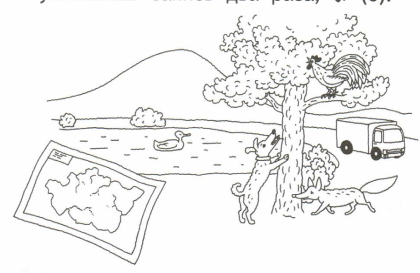 ПисьмоЗадание 3. Соедини буквы и сочетания букв со звуками, которые они передаютЗадание 4. Допиши недостающие буквыA___, Bb, ___c, D___, E___, ___f, G___, ___h, I___, J___, ___k, ___l, ___m, N___, ___o, P___, Qq, R___, ___s, ___t, U___, Vv, ___w,X___, ___y, ___z. Задание 5. Собери слова из букв.Задание 6. Напиши как можно больше слов в каждую группуДикие животные______________________________________________________________Домашние животные__________________________________________________________Насекомые___________________________________________________________________Предметы мебели_____________________________________________________________Посуда______________________________________________________________________Транспорт___________________________________________________________________Цвета_______________________________________________________________________Одежда______________________________________________________________________ГрамматикаЗадание 7*. Поставь слова в правильной последовательности, чтобы получились предложения.1). green / Bess / see / can / a lamp.________________________________________________2). Meggy / see / red / a bag / can._________________________________________________3). can / a / black / big / Pat / see / ship._____________________________________________Задание 8*. Составь диалог из фраз.–  Hello! My name is Olga. What is your name?–  Nice to meet you, Dustin.–  Where are you from, Olga?Hello! I am Dustin. Nice to meet you, Olga.Goodbye, Dustin.I`m from London.I am from Moscow. Where are you from?Goodbye, Olga.ЧтениеЗадание 9. Прочитай предложения, выбери правильный ответ.1) – How are you?    a). I am fine, thank you.    b). Nice to meet you.2) –Where are you from?    a). See you, Larry.    b). I am from London.3) – Nice to meet you, Kitty.    a). Nice to meet you, Sid.    b). I am from Moscow.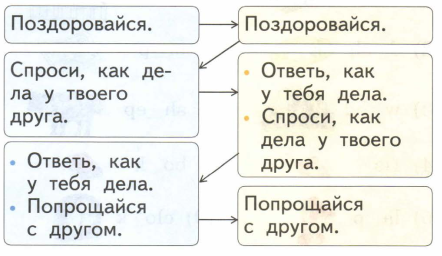 ГоворениеРазыграй сценку разговора двух друзей. Придумай себе английское имя и используй его в диалоге.cock, egg, clock, shelf, fox, sheep, dog, dish, box, six, frog, black[g][ʃ][ks][k]ck[i]Ee[e]Sh[k]Aa[ʤ]Jj[r]Xx[ӕ]Ii[ks]Rr[ʃ]*lacbk______________pam___________apc_____________*reegn_______________kooh___________posh____________*eshep_______________der____________wodo___________